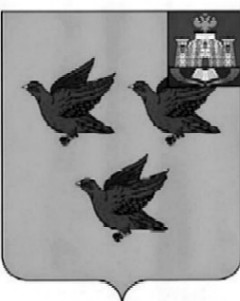 РОССИЙСКАЯ ФЕДЕРАЦИЯОРЛОВСКАЯ ОБЛАСТЬАДМИНИСТРАЦИЯ ГОРОДА ЛИВНЫП О С Т А Н О В Л Е Н И Е25 октября 2016 г.                                                                                                №148           г. ЛивныО внесении изменений в состав комиссиипо противодействию коррупцииВ связи с организационно-штатными изменениями администрация города   п о с т а н о в л я е т:Внести в постановление администрации города от 16 февраля 2010 года № 62 «Об антикоррупционной экспертизе муниципальных нормативных правовых актов и проектов муниципальных нормативных правовых актов», изменения, изложив приложение 2 в следующей редакции:                «Приложение 2 к постановлению администрации города                        от 16 февраля 2010 года №62Состав комиссии по противодействию коррупцииПредставители МРИ ФНС №3 по Орловской области, МО МВД РФ «Ливенский» (по согласованию).».Отделу документационного и хозяйственного обеспечения      (Кофанова Л.И.) опубликовать в газете «Ливенский вестник» настоящее постановление.Отделу информационных технологий (Бывшев И.В.) разместить на официальном сайте администрации города настоящее постановление.Глава города                                                                                       Н.В. ЗлобинПредседатель комиссииПолунина Л.И. – заместитель главы администрации города по экономике и финансамЗаместитель председателяБолычева Т.Н. – начальник отдела организационной и кадровой работы администрации города Члены комиссииКонищева Е.Н. – председатель Ливенского городского Совета народных депутатов                    (по согласованию)Преображенский Ю.А. – начальник управления общего образования администрации городаМалаханов В.Н. – начальник управления муниципального имущества администрации городаИвлева И.В. – начальник юридического отдела администрации города